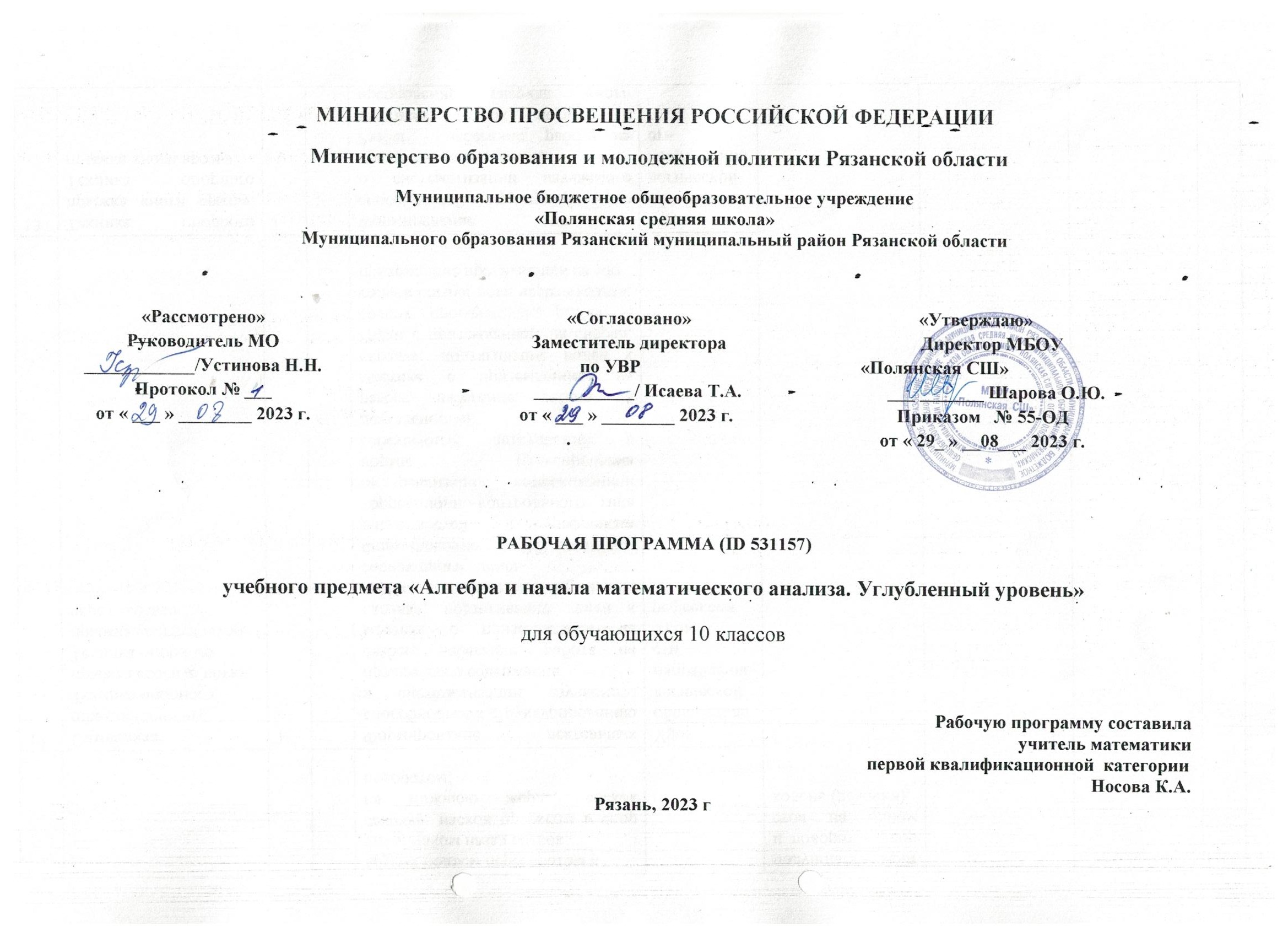 ПОЯСНИТЕЛЬНАЯ ЗАПИСКАУчебный курс «Алгебра и начала математического анализа» является одним из наиболее значимых в программе среднего общего образования, поскольку, с одной стороны, он обеспечивает инструментальную базу для изучения всех естественно-научных курсов, а с другой стороны, формирует логическое и абстрактное мышление обучающихся на уровне, необходимом для освоения информатики, обществознания, истории, словесности и других дисциплин. В рамках данного учебного курса обучающиеся овладевают универсальным языком современной науки, которая формулирует свои достижения в математической форме. Учебный курс алгебры и начал математического анализа закладывает основу для успешного овладения законами физики, химии, биологии, понимания основных тенденций развития экономики и общественной жизни, позволяет ориентироваться в современных цифровых и компьютерных технологиях, уверенно использовать их для дальнейшего образования и в повседневной жизни. В то же время овладение абстрактными и логически строгими конструкциями алгебры и математического анализа развивает умение находить закономерности, обосновывать истинность, доказывать утверждения с помощью индукции и рассуждать дедуктивно, использовать обобщение и конкретизацию, абстрагирование и аналогию, формирует креативное и критическое мышление. В ходе изучения учебного курса «Алгебра и начала математического анализа» обучающиеся получают новый опыт решения прикладных задач, самостоятельного построения математических моделей реальных ситуаций, интерпретации полученных решений, знакомятся с примерами математических закономерностей в природе, науке и искусстве, с выдающимися математическими открытиями и их авторами.Учебный курс обладает значительным воспитательным потенциалом, который реализуется как через учебный материал, способствующий формированию научного мировоззрения, так и через специфику учебной деятельности, требующей продолжительной концентрации внимания, самостоятельности, аккуратности и ответственности за полученный результат. В основе методики обучения алгебре и началам математического анализа лежит деятельностный принцип обучения.В структуре учебного курса «Алгебра и начала математического анализа» выделены следующие содержательно-методические линии: «Числа и вычисления», «Функции и графики», «Уравнения и неравенства», «Начала математического анализа», «Множества и логика». Все основные содержательно-методические линии изучаются на протяжении двух лет обучения на уровне среднего общего образования, естественно дополняя друг друга и постепенно насыщаясь новыми темами и разделами. Данный учебный курс является интегративным, поскольку объединяет в себе содержание нескольких математических дисциплин, таких как алгебра, тригонометрия, математический анализ, теория множеств, математическая логика и другие. По мере того как обучающиеся овладевают всё более широким математическим аппаратом, у них последовательно формируется и совершенствуется умение строить математическую модель реальной ситуации, применять знания, полученные при изучении учебного курса, для решения самостоятельно сформулированной математической задачи, а затем интерпретировать свой ответ.Содержательно-методическая линия «Числа и вычисления» завершает формирование навыков использования действительных чисел, которое было начато на уровне основного общего образования. На уровне среднего общего образования особое внимание уделяется формированию навыков рациональных вычислений, включающих в себя использование различных форм записи числа, умение делать прикидку, выполнять приближённые вычисления, оценивать числовые выражения, работать с математическими константами. Знакомые обучающимся множества натуральных, целых, рациональных и действительных чисел дополняются множеством комплексных чисел. В каждом из этих множеств рассматриваются свойственные ему специфические задачи и операции: деление нацело, оперирование остатками на множестве целых чисел, особые свойства рациональных и иррациональных чисел, арифметические операции, а также извлечение корня натуральной степени на множестве комплексных чисел. Благодаря последовательному расширению круга используемых чисел и знакомству с возможностями их применения для решения различных задач формируется представление о единстве математики как науки и её роли в построении моделей реального мира, широко используются обобщение и конкретизация.Линия «Уравнения и неравенства» реализуется на протяжении всего обучения на уровне среднего общего образования, поскольку в каждом разделе Программы предусмотрено решение соответствующих задач. В результате обучающиеся овладевают различными методами решения рациональных, иррациональных, показательных, логарифмических и тригонометрических уравнений, неравенств и систем, а также задач, содержащих параметры. Полученные умения широко используются при исследовании функций с помощью производной, при решении прикладных задач и задач на нахождение наибольших и наименьших значений функции. Данная содержательная линия включает в себя также формирование умений выполнять расчёты по формулам, преобразования рациональных, иррациональных и тригонометрических выражений, а также выражений, содержащих степени и логарифмы. Благодаря изучению алгебраического материала происходит дальнейшее развитие алгоритмического и абстрактного мышления обучающихся, формируются навыки дедуктивных рассуждений, работы с символьными формами, представления закономерностей и зависимостей в виде равенств и неравенств. Алгебра предлагает эффективные инструменты для решения практических и естественно-научных задач, наглядно демонстрирует свои возможности как языка науки.Содержательно-методическая линия «Функции и графики» тесно переплетается с другими линиями учебного курса, поскольку в каком-то смысле задаёт последовательность изучения материала. Изучение степенной, показательной, логарифмической и тригонометрических функций, их свойств и графиков, использование функций для решения задач из других учебных предметов и реальной жизни тесно связано как с математическим анализом, так и с решением уравнений и неравенств. При этом большое внимание уделяется формированию умения выражать формулами зависимости между различными величинами, исследовать полученные функции, строить их графики. Материал этой содержательной линии нацелен на развитие умений и навыков, позволяющих выражать зависимости между величинами в различной форме: аналитической, графической и словесной. Его изучение способствует развитию алгоритмического мышления, способности к обобщению и конкретизации, использованию аналогий.Содержательная линия «Начала математического анализа» позволяет существенно расширить круг как математических, так и прикладных задач, доступных обучающимся, так как у них появляется возможность строить графики сложных функций, определять их наибольшие и наименьшие значения, вычислять площади фигур и объёмы тел, находить скорости и ускорения процессов. Данная содержательная линия открывает новые возможности построения математических моделей реальных ситуаций, позволяет находить наилучшее решение в прикладных, в том числе социально-экономических, задачах. Знакомство с основами математического анализа способствует развитию абстрактного, формально-логического и креативного мышления, формированию умений распознавать проявления законов математики в науке, технике и искусстве. Обучающиеся узнают о выдающихся результатах, полученных в ходе развития математики как науки, и об их авторах.Содержательно-методическая линия «Множества и логика» включает в себя элементы теории множеств и математической логики. Теоретико-множественные представления пронизывают весь курс школьной математики и предлагают наиболее универсальный язык, объединяющий все разделы математики и её приложений, они связывают разные математические дисциплины и их приложения в единое целое. Поэтому важно дать возможность обучающемуся понимать теоретико-множественный язык современной математики и использовать его для выражения своих мыслей. Другим важным признаком математики как науки следует признать свойственную ей строгость обоснований и следование определённым правилам построения доказательств. Знакомство с элементами математической логики способствует развитию логического мышления обучающихся, позволяет им строить свои рассуждения на основе логических правил, формирует навыки критического мышления.В учебном курсе «Алгебра и начала математического анализа» присутствуют основы математического моделирования, которые призваны способствовать формированию навыков построения моделей реальных ситуаций, исследования этих моделей с помощью аппарата алгебры и математического анализа, интерпретации полученных результатов. Такие задания вплетены в каждый из разделов программы, поскольку весь материал учебного курса широко используется для решения прикладных задач. При решении реальных практических задач обучающиеся развивают наблюдательность, умение находить закономерности, абстрагироваться, использовать аналогию, обобщать и конкретизировать проблему. Деятельность по формированию навыков решения прикладных задач организуется в процессе изучения всех тем учебного курса «Алгебра и начала математического анализа».‌На изучение учебного курса «Алгебра и начала математического анализа» отводится 272 часа: в 10 классе – 136 часов (4 часа в неделю), в 11 классе – 136 часов (4 часа в неделю). ‌‌ПЛАНИРУЕМЫЕ РЕЗУЛЬТАТЫ ОСВОЕНИЯ УЧЕБНОГО КУРСА «АЛГЕБРА И НАЧАЛА МАТЕМАТИЧЕСКОГО АНАЛИЗА» (УГЛУБЛЕННЫЙ УРОВЕНЬ) НА УРОВНЕ СРЕДНЕГО ОБЩЕГО ОБРАЗОВАНИЯЛИЧНОСТНЫЕ РЕЗУЛЬТАТЫ1) гражданского воспитания:сформированность гражданской позиции обучающегося как активного и ответственного члена российского общества, представление о математических основах функционирования различных структур, явлений, процедур гражданского общества (выборы, опросы и другое), умение взаимодействовать с социальными институтами в соответствии с их функциями и назначением;2) патриотического воспитания:сформированность российской гражданской идентичности, уважения к прошлому и настоящему российской математики, ценностное отношение к достижениям российских математиков и российской математической школы, использование этих достижений в других науках, технологиях, сферах экономики;3) духовно-нравственного воспитания:осознание духовных ценностей российского народа, сформированность нравственного сознания, этического поведения, связанного с практическим применением достижений науки и деятельностью учёного, осознание личного вклада в построение устойчивого будущего;4) эстетического воспитания:эстетическое отношение к миру, включая эстетику математических закономерностей, объектов, задач, решений, рассуждений, восприимчивость к математическим аспектам различных видов искусства;5) физического воспитания:сформированность умения применять математические знания в интересах здорового и безопасного образа жизни, ответственное отношение к своему здоровью (здоровое питание, сбалансированный режим занятий и отдыха, регулярная физическая активность), физическое совершенствование при занятиях спортивно-оздоровительной деятельностью;6) трудового воспитания:готовность к труду, осознание ценности трудолюбия, интерес к различным сферам профессиональной деятельности, связанным с математикой и её приложениями, умение совершать осознанный выбор будущей профессии и реализовывать собственные жизненные планы, готовность и способность к математическому образованию и самообразованию на протяжении всей жизни, готовность к активному участию в решении практических задач математической направленности;7) экологического воспитания:сформированность экологической культуры, понимание влияния социально-экономических процессов на состояние природной и социальной среды, осознание глобального характера экологических проблем, ориентация на применение математических знаний для решения задач в области окружающей среды, планирование поступков и оценки их возможных последствий для окружающей среды;8) ценности научного познания: сформированность мировоззрения, соответствующего современному уровню развития науки и общественной практики, понимание математической науки как сферы человеческой деятельности, этапов её развития и значимости для развития цивилизации, овладение языком математики и математической культурой как средством познания мира, готовность осуществлять проектную и исследовательскую деятельность индивидуально и в группе.МЕТАПРЕДМЕТНЫЕ РЕЗУЛЬТАТЫПознавательные универсальные учебные действияБазовые логические действия:выявлять и характеризовать существенные признаки математических объектов, понятий, отношений между понятиями, формулировать определения понятий, устанавливать существенный признак классификации, основания для обобщения и сравнения, критерии проводимого анализа;воспринимать, формулировать и преобразовывать суждения: утвердительные и отрицательные, единичные, частные и общие, условные;выявлять математические закономерности, взаимосвязи и противоречия в фактах, данных, наблюдениях и утверждениях, предлагать критерии для выявления закономерностей и противоречий; делать выводы с использованием законов логики, дедуктивных и индуктивных умозаключений, умозаключений по аналогии;проводить самостоятельно доказательства математических утверждений (прямые и от противного), выстраивать аргументацию, приводить примеры и контрпримеры, обосновывать собственные суждения и выводы;выбирать способ решения учебной задачи (сравнивать несколько вариантов решения, выбирать наиболее подходящий с учётом самостоятельно выделенных критериев).Базовые исследовательские действия:использовать вопросы как исследовательский инструмент познания, формулировать вопросы, фиксирующие противоречие, проблему, устанавливать искомое и данное, формировать гипотезу, аргументировать свою позицию, мнение;проводить самостоятельно спланированный эксперимент, исследование по установлению особенностей математического объекта, явления, процесса, выявлению зависимостей между объектами, явлениями, процессами;самостоятельно формулировать обобщения и выводы по результатам проведённого наблюдения, исследования, оценивать достоверность полученных результатов, выводов и обобщений;прогнозировать возможное развитие процесса, а также выдвигать предположения о его развитии в новых условиях.Работа с информацией:выявлять дефициты информации, данных, необходимых для ответа на вопрос и для решения задачи;выбирать информацию из источников различных типов, анализировать, систематизировать и интерпретировать информацию различных видов и форм представления;структурировать информацию, представлять её в различных формах, иллюстрировать графически;оценивать надёжность информации по самостоятельно сформулированным критериям.Коммуникативные универсальные учебные действияОбщение:воспринимать и формулировать суждения в соответствии с условиями и целями общения, ясно, точно, грамотно выражать свою точку зрения в устных и письменных текстах, давать пояснения по ходу решения задачи, комментировать полученный результат; в ходе обсуждения задавать вопросы по существу обсуждаемой темы, проблемы, решаемой задачи, высказывать идеи, нацеленные на поиск решения, сопоставлять свои суждения с суждениями других участников диалога, обнаруживать различие и сходство позиций, в корректной форме формулировать разногласия, свои возражения;представлять результаты решения задачи, эксперимента, исследования, проекта, самостоятельно выбирать формат выступления с учётом задач презентации и особенностей аудитории.Регулятивные универсальные учебные действияСамоорганизация:составлять план, алгоритм решения задачи, выбирать способ решения с учётом имеющихся ресурсов и собственных возможностей, аргументировать и корректировать варианты решений с учётом новой информации.Самоконтроль, эмоциональный интеллект:владеть навыками познавательной рефлексии как осознания совершаемых действий и мыслительных процессов, их результатов, владеть способами самопроверки, самоконтроля процесса и результата решения математической задачи;предвидеть трудности, которые могут возникнуть при решении задачи, вносить коррективы в деятельность на основе новых обстоятельств, данных, найденных ошибок, выявленных трудностей;оценивать соответствие результата цели и условиям, объяснять причины достижения или недостижения результатов деятельности, находить ошибку, давать оценку приобретённому опыту.Совместная деятельность:понимать и использовать преимущества командной и индивидуальной работы при решении учебных задач, принимать цель совместной деятельности, планировать организацию совместной работы, распределять виды работ, договариваться, обсуждать процесс и результат работы, обобщать мнения нескольких людей;участвовать в групповых формах работы (обсуждения, обмен мнений, «мозговые штурмы» и иные), выполнять свою часть работы и координировать свои действия с другими членами команды, оценивать качество своего вклада в общий продукт по критериям, сформулированным участниками взаимодействия.ПРЕДМЕТНЫЕ РЕЗУЛЬТАТЫК концу обучения в 10 классе обучающийся получит следующие предметные результаты по отдельным темам рабочей программы учебного курса «Алгебра и начала математического анализа»:Числа и вычисления:свободно оперировать понятиями: рациональное число, бесконечная периодическая дробь, проценты, иррациональное число, множества рациональных и действительных чисел, модуль действительного числа;применять дроби и проценты для решения прикладных задач из различных отраслей знаний и реальной жизни;применять приближённые вычисления, правила округления, прикидку и оценку результата вычислений;свободно оперировать понятием: степень с целым показателем, использовать подходящую форму записи действительных чисел для решения практических задач и представления данных;свободно оперировать понятием: арифметический корень натуральной степени;свободно оперировать понятием: степень с рациональным показателем;свободно оперировать понятиями: логарифм числа, десятичные и натуральные логарифмы;свободно оперировать понятиями: синус, косинус, тангенс, котангенс числового аргумента;оперировать понятиями: арксинус, арккосинус и арктангенс числового аргумента.Уравнения и неравенства:свободно оперировать понятиями: тождество, уравнение, неравенство, равносильные уравнения и уравнения-следствия, равносильные неравенства;применять различные методы решения рациональных и дробно-рациональных уравнений, применять метод интервалов для решения неравенств;свободно оперировать понятиями: многочлен от одной переменной, многочлен с целыми коэффициентами, корни многочлена, применять деление многочлена на многочлен с остатком, теорему Безу и теорему Виета для решения задач;свободно оперировать понятиями: система линейных уравнений, матрица, определитель матрицы 2 × 2 и его геометрический смысл, использовать свойства определителя 2 × 2 для вычисления его значения, применять определители для решения системы линейных уравнений, моделировать реальные ситуации с помощью системы линейных уравнений, исследовать построенные модели с помощью матриц и определителей, интерпретировать полученный результат;использовать свойства действий с корнями для преобразования выражений;выполнять преобразования числовых выражений, содержащих степени с рациональным показателем;использовать свойства логарифмов для преобразования логарифмических выражений;свободно оперировать понятиями: иррациональные, показательные и логарифмические уравнения, находить их решения с помощью равносильных переходов или осуществляя проверку корней;применять основные тригонометрические формулы для преобразования тригонометрических выражений;свободно оперировать понятием: тригонометрическое уравнение, применять необходимые формулы для решения основных типов тригонометрических уравнений;моделировать реальные ситуации на языке алгебры, составлять выражения, уравнения, неравенства по условию задачи, исследовать построенные модели с использованием аппарата алгебры.Функции и графики:свободно оперировать понятиями: функция, способы задания функции, взаимно обратные функции, композиция функций, график функции, выполнять элементарные преобразования графиков функций;свободно оперировать понятиями: область определения и множество значений функции, нули функции, промежутки знакопостоянства;свободно оперировать понятиями: чётные и нечётные функции, периодические функции, промежутки монотонности функции, максимумы и минимумы функции, наибольшее и наименьшее значение функции на промежутке;свободно оперировать понятиями: степенная функция с натуральным и целым показателем, график степенной функции с натуральным и целым показателем, график корня n-ой степени как функции обратной степени с натуральным показателем;оперировать понятиями: линейная, квадратичная и дробно-линейная функции, выполнять элементарное исследование и построение их графиков;свободно оперировать понятиями: показательная и логарифмическая функции, их свойства и графики, использовать их графики для решения уравнений;свободно оперировать понятиями: тригонометрическая окружность, определение тригонометрических функций числового аргумента;использовать графики функций для исследования процессов и зависимостей при решении задач из других учебных предметов и реальной жизни, выражать формулами зависимости между величинами;Начала математического анализа:свободно оперировать понятиями: арифметическая и геометрическая прогрессия, бесконечно убывающая геометрическая прогрессия, линейный и экспоненциальный рост, формула сложных процентов, иметь представление о константе;использовать прогрессии для решения реальных задач прикладного характера;свободно оперировать понятиями: последовательность, способы задания последовательностей, монотонные и ограниченные последовательности, понимать основы зарождения математического анализа как анализа бесконечно малых;свободно оперировать понятиями: непрерывные функции, точки разрыва графика функции, асимптоты графика функции;свободно оперировать понятием: функция, непрерывная на отрезке, применять свойства непрерывных функций для решения задач;свободно оперировать понятиями: первая и вторая производные функции, касательная к графику функции;вычислять производные суммы, произведения, частного и композиции двух функций, знать производные элементарных функций;использовать геометрический и физический смысл производной для решения задач.Множества и логика:свободно оперировать понятиями: множество, операции над множествами;использовать теоретико-множественный аппарат для описания реальных процессов и явлений, при решении задач из других учебных предметов;свободно оперировать понятиями: определение, теорема, уравнение-следствие, свойство математического объекта, доказательство, равносильные уравнения и неравенства.  СОДЕРЖАНИЕ ПРОГРАММЫ УЧЕБНОГО КУРСАУчебно - тематический планСодержание программы учебного курсаПовторение курса 7 -9 класса (5 часов)Числовые и буквенные выражения. Упрощение выражений. Уравнения. Системы уравнений. Неравенства. Элементарные функции.1. Действительные числа (14 часов)  Целые и рациональные числа. Действительные числа. Бесконечно убывающая геометрическая прогрессия. Арифметический корень натуральной степени. Степень с рациональным и действительным показателями. Основные цели:  формирование представлений о натуральных, целых числах, о признаках делимости, простых и составных числах, о рациональных числах, о периоде, о периодической дроби, о действительных числах, об иррациональных числах, о бесконечной десятичной периодической дроби, о модуле действительного числа; формирование умений определять бесконечно убывающую геометрическую прогрессию, вычислять по формуле сумму бесконечно убывающей геометрической прогрессии; овладение умением извлечения корня п-й степени и применение свойств арифметического корня натуральной степени; овладение навыками решения иррациональных уравнений, используя различные методы решения иррациональных уравнений и свойств степени с любым целочисленным показателем. В результате изучения темы учащиеся должны: знать: понятие рационального числа, бесконечной десятичной периодической дроби; определение корня п-й степени, его свойства; свойства степени с рациональным показателем;  уметь: приводить примеры, определять понятия, подбирать аргументы, формулировать выводы, приводить доказательства, развёрнуто обосновывать суждения; представлять бесконечную периодическую дробь в виде обыкновенной дроби; находить сумму бесконечно убывающей геометрической прогрессии; выполнять преобразования выражений, содержащих радикалы; решать простейшие уравнения, содержащие корни п-й степени; находить значения степени с рациональным показателем.2. Степенная функция (15 часов) Степенная функция, её свойства и график. Равносильные уравнения и неравенства. Иррациональные уравнения.  Основные цели: формирование представлений о степенной функции, о монотонной функции; формирование умений выполнять преобразование данного уравнения в уравнение-следствие, расширения области определения, проверки корней; овладение умением решать иррациональные уравнения методом возведения в квадрат обеих частей уравнения, проверки корней уравнения; выполнять равносильные преобразования уравнения и определять неравносильные преобразования уравнения. В результате изучения темы учащиеся должны: знать: свойства функций; схему исследования функции; определение степенной функции; понятие иррационально уравнения; уметь: строить графики степенных функций при различных значениях показателя; исследовать функцию по схеме (описывать свойства функции, находить наибольшие и наименьшие значения); решать простейшие уравнения и неравенства стандартными методами; изображать множество решений неравенств с одной переменной; приводить примеры, обосновывать суждения, подбирать аргументы, формулировать выводы; решать рациональные уравнения, применяя формулы сокращённого умножения при их упрощении; решать иррациональные уравнения;  составлять математические модели реальных ситуаций;  давать оценку информации, фактам, процесса, определять их актуальность.3. Показательная функция  (15 часов) Показательная функция, её свойства и график. Показательные уравнения. Показательные неравенства. Системы показательных уравнений и неравенств. Основные цели: формирование понятий о показательной функции, о степени с произвольным действительным показателем, о свойствах показательной функции, о графике функции, о симметрии относительно оси ординат, об экспоненте; формирование умения решать показательные уравнения различными методами: уравниванием показателей, введением новой переменной; овладение умением решать показательные неравенства различными методами, используя свойства равносильности неравенств; овладение навыками решения систем показательных уравнений и неравенств методом замены переменных, методом подстановки. В результате изучения темы учащиеся должны: знать: определение показательной функции и её свойства; методы решения показательных уравнений и неравенств и их систем; уметь: определять значения показательной функции по значению её аргумента при различных способах задания функции; строить график показательной функции; проводить описание свойств функции; использовать график показательной функции для решения уравнений и неравенств графическим методом; решать простейшие показательные уравнения и их системы; решать показательные уравнения, применяя комбинацию нескольких алгоритмов; решать простейшие показательные неравенства и их системы; решать показательные неравенства, применяя комбинацию нескольких алгоритмов; самостоятельно искать и отбирать необходимую для решения учебных задач информацию; предвидеть возможные последствия своих действий.  4. Логарифмическая функция (17 часов) Логарифмы. Свойства логарифмов. Десятичные и натуральные логарифмы. Логарифмическая функция, её свойства и график. Логарифмические уравнения. Логарифмические неравенства. Основные цели:  формирование представлений о логарифме, об основании логарифма, о логарифмировании, о десятичном логарифме, о натуральном логарифме, о формуле перехода от логарифма с одним основанием к логарифму с другим основанием; формирование умения применять свойства логарифмов: логарифм произведения, логарифм частного, логарифм степени, при упрощении выражений, содержащих логарифмы; овладение умением решать логарифмические уравнения; переходя к равносильному логарифмическому уравнению, метод потенцирования, метод введения новой переменной, овладение навыками решения логарифмических неравенств. В результате изучения темы учащиеся должны: знать:  понятие логарифма, основное логарифмическое тождество и свойства логарифмов; формулу перехода; определение логарифмической функции и её свойства; понятие логарифмического уравнения и неравенства; методы решения логарифмических уравнений; алгоритм решения логарифмических неравенств; уметь: устанавливать связь между степенью и логарифмом; вычислять логарифм числа по определению; применять свойства логарифмов; выражать данный логарифм через десятичный и натуральный; применять определение логарифмической функции, её свойства в зависимости от основания; определять значение функции по значению аргумента при различных способах задания функции; решать простейшие логарифмические уравнения, их системы; применять различные методы для решения логарифмических уравнений; решать простейшие логарифмические неравенства.5. Тригонометрические формулы (25 часов) Радианная мера угла. Поворот точки вокруг начала координат. Определение синуса, косинуса и тангенса. Знаки синуса, косинуса и тангенса. Зависимость между синусом, косинусом и тангенсом одного и того же угла. Тригонометрические тождества. Синус, косинус и тангенс углов α и α. Формулы сложения.. синус, косинус и тангенс двойного угла.. Формулы приведения. Сумма и разность синусов. Сумма и разность косинусов. Основные цели:  формирование представлений о радианной мере угла, о переводе радианной меры в градусную и наоборот, градусной - в радианную; о числовой окружности на координатной плоскости; о синусе, косинусе, тангенсе, котангенсе, их свойствах; о четвертях окружности;  формирование умений упрощать тригонометрические выражения одного аргумента; доказывать тождества; выполнять преобразование выражений посредством тождественных преобразований; овладение умением применять формулы синуса и косинуса суммы и разности, формулы двойного угла для упрощения выражений;  овладение навыками использования формул приведения и формул преобразования суммы тригонометрических функций в произведение. В результате изучения темы учащиеся должны: знать: понятия синуса, косинуса, тангенса, котангенса произвольного угла; радианной меры угла; как определять знаки синуса, косинуса и тангенса простого аргумента по четвертям; основные тригонометрические тождества; доказательство основных тригонометрических тождеств; формулы синуса, косинуса суммы и разности двух углов; формулы двойного угла; вывод формул приведения; уметь: выражать радианную меру угла в градусах и наоборот; вычислять синус, косинус, тангенс и котангенс угла; используя числовую окружность определять синус, косинус, тангенс, котангенс произвольного угла; определять знаки синуса, косинуса, тангенса, котангенса по четвертям; выполнять преобразование простых тригонометрических выражений; упрощать выражения с применением тригонометрических формул; объяснять изученные положения на самостоятельно подобранных конкретных примерах; работать с учебником, отбирать и структурировать материал; пользоваться энциклопедией, справочной литературой; предвидеть возможные последствия своих действий. 6. Тригонометрические уравнения  (19 часов) Уравнение cos x = a. Уравнение sin x = a. Уравнение tgx = a. Решение тригонометрических уравнений. Основные цели: формирование представлений о решении тригонометрических уравнений на числовой окружности, об арккосинусе, арксинусе, арктангенсе, арккотангенсе числа; формирование умений решения простейших тригонометрических уравнений, однородных тригонометрических уравнений; овладение умением решать тригонометрические уравнения методом введения новой переменной, методом разложения на множители; расширение и обобщение сведений о видах тригонометрических уравнений. В результате изучения темы учащиеся должны: знать: определение арккосинуса, арксинуса, арктангенса и формулы для решения простейших тригонометрических уравнений; методы решения тригонометрических уравнений; уметь: решать простейшие тригонометрические уравнения по формулам; решать квадратные уравнения относительно sin, cos, tg и ctg; определять однородные уравнения первой и второй степени и решать их по алгоритму, сводя к квадратным; применять метод введения новой переменной, метод разложения на множители при решении тригонометрических уравнений; аргументировано отвечать на поставленные вопросы; осмысливать ошибки и устранять их; самостоятельно искать и отбирать необходимую для решения учебных задач информацию.7. Тригонометрические функции (16 часов) Область определения и множество значений тригонометрических функций. Чётность, нечётность, периодичность тригонометрических функций. Свойства и графики функций       y = cos x, y = sin x, y = tg x. Основные цели: формирование представлений об области определения и множестве значений тригонометрических функций, о нечётной и чётной функциях, о периодической функции, о периоде функции, о наименьшем положительном периоде; формирование умений находить область определения и множество значений тригонометрических функций сложного аргумента, представленного в виде дроби и корня; овладение умением свободно строить графики тригонометрических функций и описывать их свойства; В результате изучения темы учащиеся должны: знать: область определения и множество значений элементарных тригонометрических функций; тригонометрические функции, их свойства и графики; уметь: находить область определения и множество значений тригонометрических функций; множество значений тригонометрических функций вида kf(x) m, где f(x)- любая тригонометрическая функция; доказывать периодичность функций с заданным периодом; исследовать функцию на чётность и нечётность; строить графики тригонометрических функций; совершать преобразование графиков функций, зная их свойства; решать графически простейшие тригонометрические уравнения и неравенства.8. Повторение курса алгебры 10 класса (10 часов) Степенная, показательная и логарифмическая функции. Решение показательных, степенных и логарифмических уравнений. Решение показательных, степенных и логарифмических неравенств. Тригонометрические формулы. Тригонометрические тождества. Решение тригонометрических уравнений.  Решение систем показательных и  логарифмических уравнений. Текстовые задачи на проценты, движение. Основные цели: обобщить и систематизировать курс алгебры и начала анализа за 10 класс, решая тестовые задания по сборникам тренировочных заданий по подготовке к ЕГЭ; создать условия для плодотворного участия в работе в группе; формировать умения самостоятельно и мотивированно организовывать свою деятельность.Тематическое планирование по алгебре в 10 классеМатериальное – техническое обеспечение образовательного процессаЛитература1. Учебник: Алгебра и начала математического анализа, 10 11 классы: учеб. Для общеобразоват. учреждений /Ш.А. Алимов [и др.], - М.: Просвещение, 2016г.  2. алгебра и начала анализа 10-11, тематические тесты: учеб.пособие./В.К.Шарапова. – Ростов н/Д.: Феникс, 2015. 3. Контрольно-измерительные материалы. Алгебра и начала анализа: 10 класс / сост. А.Н. Рурукин. – М.: ВАКО, 20114. Контрольно-измерительные материалы. Алгебра и начала анализа: 11 класс / сост. А.Н. Рурукин. – М.: ВАКО, 2011Дополнительная литература: 1.Примерные программы по математике . Сборник нормативных документов. Математика / сост. Э.Д. Днепров, А.Г. Аркадьев. М.: Дрофа, 2009 2.Алгебра и начала математического анализа. 7 -11 классы: развёрнутое тематическое планирование. Линия Ш.А. Алимова / авт.-сост. Н.А.Ким. Волгоград: Учитель,2010 3. Дидактические материалы по алгебре и началам анализа для 10 и 11 класса /Б.И. Ивлев, С.И.Саакян, С.И.Шварцбург. М.: Просвещение ,2015 4.Устные упражнения по алгебре и началам анализа / Р.Д.Лукин, Т.К. Лукина, И.С. Якунина. М.: Просвещение, 2015 5.Контрольные и проверочные работы по алгебре. 10 11 кл.: Методическое пособие / Звавич Л.И., Шляпочник Л.Я. М.: Дрофа, 2015 6.Алгебра и начала анализа. Тесты. 10 11 классы: учебно-метод. Пособие. М.: Дрофа, 2015 7.Математика. 10- 11 классы. Развитие комбинаторно-логического мышления. Задачи, алгоритмы решений / авт.-сост. Т.Г. Попова. Волгоград: Учитель, 2009 8.Алгебра и начала анализа: сборник задач для подготовки и проведения итоговой аттестации за курс средней школы / И.Р. Высоцкий, Л.И. Звавич, Б.П. Пигарев и др.; под ред. С.А. Шестакова. М.: Внешсигма-М, 2015 9.Математика. 10- 11 классы: технология подготовки учащихся к ЕГЭ / авт.-сост. Н.А. Ким. Волгоград: Учитель, 2015 10.Математика. ЕГЭ. Практикум. 2010 г. ( авт. Л.Д. Лаппо, М.А. Попов) 11. Математика. Подготовка к ЕГЭ – 2012: учебно – методическое пособие /под редакцией Ф.Ф. Лысенко, С.Ю. Кулабухова. – Ростов – на – Дону: Легион – М, 201112. Решение сложных задач ЕГЭ по математике: 9 – 11 классы. – М.: ВАКО, 2011 (авт. С.И. Колесникова). Интернет-ресурсы.http://www.ed.gov.ru ;  http://www.edu.ru  –Министерство образования РФ.http://www.kokch.kts.ru/cdo  - Тестирование online: 5 – 11 классы.http://www.rusedu.ru  – Архив учебных программ информационного образовательного           портала.http://mega.km.ru  – Мегаэнциклопедия Кирилла и Мефодия.http://www.egesha.ru  ,  http://www.egeru.ru   - Готовимся к ЕГЭ - Онлайн тесты          ЕГЭ http://www.fipi.ru/viewhttp://alexlarin.narod.ru/ege.htmИнформационно-коммуникативные средства.1. Презентации к урокам, созданные учителем.Наглядные пособия.1. Комплект таблиц по математике.2. Самодельные наглядные пособия.Технические средства обучения.1. Персональный компьютер.2. Проектор.3. Учебно – лабораторное оборудование и приборы.3. Электронная доска.Учебно-практическое оборудование.1. Классная доска с набором приспособлений для крепления таблиц.№п/пНаименование разделаКоличество часоввсего по программе1Повторение курса 7 -9 класса 52Действительные числа   143Степенная функция 154Показательная функция  155Логарифмическая функция 176Тригонометрические формулы257Тригонометрические уравнения  198Тригонометрические функции 169Повторение курса алгебры 10 класса 10Итого:Итого:136№Наименование раздела, темы урокаДата по плануДата по фактуПовторение (5 часов)Повторение (5 часов)Повторение (5 часов)Повторение (5 часов)1Числовые и буквенные выражения.  2Упрощение  выражений3Уравнения. Системы уравненийНеравенства.4Элементарные функции5Входной контроль знаний(к/р №1)Глава 1. Действительные  числа (14 ч)Глава 1. Действительные  числа (14 ч)Глава 1. Действительные  числа (14 ч)Глава 1. Действительные  числа (14 ч)6Целые и рациональные числа.7Понятие действительного числа.8Бесконечно убывающая геометрическая прогрессия9Формула суммы бесконечно-убывающей геометрической прогрессии10Арифметический корень натуральной степени11Извлечение корня n-ой степени12Свойства арифметического корня натуральной степени13Степень с рациональным показателем14Свойства степени с рациональным показателем15Степень с действительным показателем 16Свойства степени с действительным показателем17Степень с рациональным и действительным показателем18Урок обобщения и систематизации знаний19Контрольная работа №2  «Действительные числа»Глава II. Степенная функция (15 часов)Глава II. Степенная функция (15 часов)Глава II. Степенная функция (15 часов)Глава II. Степенная функция (15 часов)20Степенная функция, ее свойства21График степенной функции22Взаимно обратные функции23Равносильные уравнения  и неравенства24Равносильные уравнения  и неравенства25Иррациональные уравнения26Иррациональные уравнения27Иррациональные уравнения28Преобразование уравнений29Иррациональные неравенства30Методы решения иррациональных неравенств31Равносильность неравенств32Преобразование неравенств33Урок обобщения и систематизации знаний 34Контрольная работа №3 «Степенная функция»Глава III. Показательная функция (15 часов)Глава III. Показательная функция (15 часов)Глава III. Показательная функция (15 часов)Глава III. Показательная функция (15 часов)35Показательная функция, её свойства 36График показательной функции37Показательные уравнения38Алгоритм решения показательных уравнений39Метод введения новой переменной40Показательные неравенства41 Методы решения показательных неравенств42Равносильные неравенства43Системы показательных уравнений и неравенств44Метод подстановки45Метод замены переменных46Метод умножения уравнений47Урок обобщения и систематизации знаний48Контрольная работа №4 «Показательная функция»Глава IV.   Логарифмическая функция (17 часов)Глава IV.   Логарифмическая функция (17 часов)Глава IV.   Логарифмическая функция (17 часов)Глава IV.   Логарифмическая функция (17 часов)49Логарифмы50Понятие логарифма51Свойства логарифмов52Решение задач по теме53Десятичные и натуральные логарифмы54Десятичные и натуральные логарифмы55Логарифмическая функция 56Свойства логарифмической функции57График логарифмической функции58Логарифмические уравнения59Равносильныелогарифмические уравнения60Методы решения логарифмических уравнений61Логарифмические неравенства62Равносильныелогарифмические неравенства63Методы решения логарифмических неравенств64Урок обобщения и систематизации знаний65Контрольная работа №5 «Логарифмическая функция»Глава V. Тригонометрические формулы (25 часов)Глава V. Тригонометрические формулы (25 часов)Глава V. Тригонометрические формулы (25 часов)Глава V. Тригонометрические формулы (25 часов)66Радианная мера угла67Поворот точки вокруг начала координат.68Координаты точки окружности69Определение синуса, косинуса и тангенса  угла70Определение синуса, косинуса и тангенса  угла71Знаки синуса, косинуса  и тангенса  угла72Знаки синуса, косинуса  и тангенса  угла73Зависимость между синусом, косинусом и тангенсом одного и того же угла74Тригонометрические тождества75Тригонометрические тождества 76Способы доказательстватождеств. Преобразование тождеств 77Синус, косинус и тангенс углов а и -а78Формулы сложения79Формулы сложения80Формулы сложения81Синус, косинус и тангенс двойного  угла82Формулы двойного  угла83 Синус, косинус и тангенс  половинного  угла84Формулы приведения85Применение формул приведения при решении задач86Сумма и разность синусов. 87Сумма и разность косинусов88Решение задач по теме «Тригонометрические формулы»89Урок обобщения и систематизации знаний90Контрольная работа № 6 «Тригонометрические формулы»ГлаваVI. Тригонометрические уравнения и неравенства (19 часа)ГлаваVI. Тригонометрические уравнения и неравенства (19 часа)ГлаваVI. Тригонометрические уравнения и неравенства (19 часа)ГлаваVI. Тригонометрические уравнения и неравенства (19 часа)91Уравнение cos x = a 92Арккосинус числа. Уравнение: cosx=a93Решение уравнений вида: cosx=a94Простейшие тригонометрические уравнения sin x = a 95Арксинус числа. Уравнение sinx=a  96Формула корней уравнения sinx =a. Решение уравнений вида sinx =a97Простейшие тригонометрические уравнения tg x = a98Арктангенс числа. Уравнение tgx=a99Формула корней уравнения tgx =a100Решение тригонометрических уравнений сводящиеся, к квадратным101Уравнения сводящимые к квадратным, замена переменных102Уравнение asinx+bcosx=0103Уравнения, решаемые разложением левой части на множители 104Решение тригонометрических уравнений различными способами105Тригонометрическое неравенство. Алгоритм решения106Примеры решения простейших тригонометрических неравенств107Решение тригонометрических неравенств различными способами108Урок обобщения и систематизации знаний109Контрольная работа №7 «Тригонометрические уравнения»Глава VII.  Тригонометрические  функции (16 часов)Глава VII.  Тригонометрические  функции (16 часов)Глава VII.  Тригонометрические  функции (16 часов)Глава VII.  Тригонометрические  функции (16 часов)110 Область определения и множество значений тригонометрических функций111 Область определения и множество значений тригонометрических функций112 Область определения и множество значений тригонометрических функций. Самостоятельная работа113 Четность нечетность, периодичность тригонометрических функций114 Четность нечетность, периодичность тригонометрических функций. Диктант 115 Четность нечетность, периодичность тригонометрических функций. Тест 116 Свойства функции у=cosx и ее график117 Свойства функции у=cosx и ее график118 Свойства функции у=cosx и ее график. Самостоятельная работа119 Свойства функции у=sinx и ее график120Свойства функции у=sinx и ее график121 Свойства функции у=sinx и ее график. Проверочная работа122 Свойства функции у=tgx и ее график123 Свойства функции у=tgx и ее график. Диктант 124Обратные тригонометрические функции125  Урок закрепления знаний по теме «Тригонометрические функции»126Контрольная работа №8 по теме «Тригонометрические  функции»Повторение (10 часов )Повторение (10 часов )Повторение (10 часов )Повторение (10 часов )127Действительные  числаСтепень с рациональным показателем128Взаимно- обратные  функции129Иррациональные уравнения и неравенства130Показательные уравненияПоказательные неравенства131Логарифмические уравненияЛогарифмические неравенства132Решение простейших тригонометрических уравнений.Тригонометрические неравенства133Тригонометрические функции134Урок обобщения и систематизации знаний135Итоговая контрольная работа №9136Анализ итоговой контрольной работы